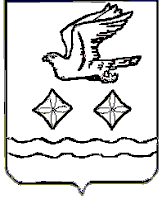 АДМИНИСТРАЦИЯГОРОДСКОГО ОКРУГА СТУПИНОМОСКОВСКОЙ ОБЛАСТИПОСТАНОВЛЕНИЕ________________№_________________г. СтупиноВ соответствии с Федеральным законом от 06.10.2003 №131-ФЗ «Об общих принципах организации местного самоуправления в Российской Федерации», уставом городского округа Ступино Московской области, решением Совета депутатов городского округа Ступино Московской области от 22.08.2019 №323/30 «Об утверждении Порядка установления тарифов на услуги (работы), предоставляемые (выполняемые) муниципальными предприятиями и учреждениями городского округа Ступино Московской области», уставом учреждения, решением комиссии по ценам и тарифам администрации городского округа Ступино Московской области от 29.03.2024ПОСТАНОВЛЯЮ:1. Согласовать тарифы на платные услуги, оказываемые муниципальным бюджетным учреждением культуры «Централизованная библиотечная система» городского округа Ступино Московской области (Приложение).2. Признать утратившими силу:2.1. Постановление администрации городского округа Ступино Московской области от 05.10.2022 №3728-п «О согласовании тарифов на платные услуги, оказываемые муниципальным бюджетным учреждением культуры «Централизованная библиотечная система» городского округа Ступино Московской области»;2.2. Постановление администрации городского округа Ступино Московской области от 17.11.2023 №4952-п «О внесении изменений в постановление администрации городского округа Ступино Московской области от 05.10.2022 №3728-п «О согласовании тарифов на платные услуги, оказываемые муниципальным бюджетным учреждением культуры «Централизованная библиотечная система» городского округа Ступино Московской области».3. Опубликовать настоящее постановление в установленном порядке и разместить на официальном сайте администрации, Совета депутатов и контрольно-счетной палаты городского округа Ступино Московской области.4. Контроль за исполнением настоящего постановления возложить на заместителя главы городского округа Ступино Московской области Цапову С.В. и на заместителя главы городского округа Ступино Московской области – начальника управления культуры и молодежной политики Калинину Ю.Ю.Глава городского округа СтупиноМосковской области							      С.Г. МужальскихПриложениек постановлению администрации  городского округа Ступино Московской областиот «___» __________ № _______Тарифы на платные услуги,оказываемые муниципальным бюджетным учреждением культуры«Централизованная библиотечная система» городского округа Ступино Московской областиО согласовании тарифов на платные услуги, оказываемые муниципальным бюджетным учреждением культуры «Централизованная библиотечная система» городского округа Ступино Московской области№ п/пНаименованиеуслугиЕдиница измеренияТарифруб.1Проведение в помещении библиотеки тематических мероприятий1.1без предоставления аппаратуры1 мероприятие/ час1 500,001.2с предоставлением аппаратуры1 мероприятие/ час2 000,002Проведение в помещении библиотеки культурно-массовых мероприятий2.1день рождения, выпускной, библиодискотека1 мероприятие/ чел.350,002.2новогоднее представление1 мероприятие/ чел.400,003Проведение в помещении библиотеки культурно-просветительских мероприятий3.1квиз1 мероприятие/ чел.300,003.2квест1 мероприятие/ чел.350,004Проведение в помещении библиотеки досуговых мероприятий4.1интерактивная игровая стена «Кидалки» (группа от 4 чел.)час/чел.500,005Проведение в помещении библиотеки фотосессий1 час2 000,006Копирование документов6.1А-41 страница 20,006.2А-31 страница30,007Сканирование документов7.1А-41 страница30,008Ламинирование8.1А-41 лист60,009Брошюрование1 переплет100,0010Печать на принтере 10.1черно-белая  А-41 страница 20,0010.2цветная  А-41 страница 80,0011Предоставление компьютерного времени, работа в сети Интернет11.1самостоятельно1 час120,0011.2с консультированием сотрудника учреждения1 час480,0011.3создание видеоролика, презентации (не более 15 слайдов)1 услуга500,0011.4набор текста с рукописного листа1000 печатных  знаков50,00